Contract of affiliation 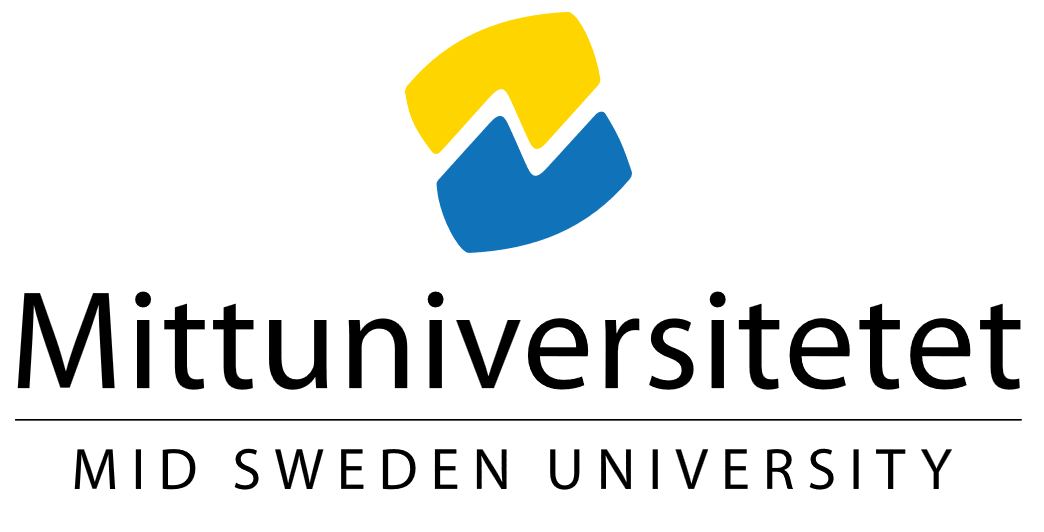 between Mid Sweden University (“Miun”), Department of X, org. no. 202100-4524, address and contact person and Y (“the Employer”), (higher education institution, company or organisation where the Affiliated is employed), org. no., address and contact person,  and affiliated professor/researcher name (“the Affiliated”), personal identity number (social security number) and contact details. BackgroundThe parties conduct research in the field of X. The parties collaborate or wish to collaborate within the field and intend to deepen their collaboration via a contract of affiliation.The Affiliated is an employee of the Employer. During the period of this contract, the Affiliated will be associated with Miun as an affiliated professor/researcher.Through such affiliations, researchers are associated with the university with the aim of developing research and education that benefit both Parties. Those who are affiliated with Miun perform their duties and obligations to the university within the parameters of their employment at the Employer. This association does not constitute any employment relationship between Miun and the Affiliated. No compensation will be paid by Miun to the Affiliated. Neither will Miun pay the Employer for the fact that the Affiliated performs these duties within the parameters of his/her employment at the Employer.Obligations of the PartiesThe Parties agree to an affiliation with the Affiliated to collaborate in the following area and regarding the duties stated herein: (Describe the area of collaboration and the intended undertakings of the affiliation).The Employer has no objection to Miun associating the Affiliated with the university under the terms presented in this contract. The Employer permits the Affiliated to work with Miun within the area stipulated and with the undertakings stated. The Employer further accepts that the Affiliated performs these undertakings within the parameters of his/her employment at the Employer.The Affiliated accepts his/her association as an affiliated person, and agrees to comply with decisions and the regulations, rules and directives applicable to Miun and to the activities conducted by MIUN.MIUN undertakes to provide the Affiliated:Access to a Miun account to connect to the Intranet and the eduroam service, the account is linked to Department X (state the Department).Access to electronic resources to which the university library subscribes. (In several cases, Miun has contracts that have been procured centrally by the National Library of Sweden or by one of the responsible libraries. The terms of these contracts vary. Generally speaking, none of these contracts allow commercial usage. It is usually permitted to read and print the odd article for private use. Downloading entire journals or entire databases is not permitted).An opportunity to benefit from available resources in the form of support from the Grants Office, to apply for external research funding where Miun is stated as the funds administrator.CompensationThe duties performed within the parameters of this affiliation are to be performed within the parameters of the Affiliated’s employment at the Employer. Any compensation to the Affiliated for these duties is to be paid by the Employer.No compensation will be paid by Miun, either to the Affiliated or to the Employer.PublishingThe intention of the Parties is that all information and research findings that are created through the Affiliated's work at Miun are to be published according to established scientific practice and can otherwise be used in both Parties’ education, development and research activities.In conjunction with all publication of findings that are created through the Affiliated's work at Miun, the Affiliated’s association with MIUN must be stated, including the department's/faculty’s name, according to the instructions of the university.The publications are to be registered in Mid Sweden University’s DiVA (publication database) in accordance with the procedures of the university.Rights to research findingsThe Affiliated is not considered an employee of Miun and is thus not covered by the exception regarding intellectual property rights of academic staff in the Act on the Right to Employee Inventions (1949:345). The right to research findings generated by the Affiliated within the parameters of the duties that the Affiliated performs at Miun, belong to each rights holder pursuant to law, customs and any collective agreements. The rights that the Affiliated generates together with other Miun employees belong to each rights holder pursuant to law, customs and any collective agreements. The Employer and, when applicable, the Affiliated grant Miun an irrevocable, non-exclusive right (license) to use results that are generated through the affiliation for non-commercial research and education (such as knowledge assets, education materials and course development materials). In terms of education materials, this license shall encompass production of copies, provision and transfer of copies and Miun’s right to make changes to the material.Validity of the contractThis affiliation is valid from (date) to (date, no more than 3 years).The contract can be prematurely terminated with a mutual notice of termination of three (3) months.The contract expires immediately if the Affiliated’s employment at the Employer ends. The Affiliated is responsible for notifying Miun promptly if his/her employment at the Employer ends. The provisions in points four and five will continue to apply even if this contract ceases to be valid. That refers to the obligation and right to state the Affiliated’s association with Miun when publishing findings that are generated within the parameters of the Affiliated’s work at Miun, and Miun’s right to use results that are generated through the affiliation for non-commercial research and education.This agreement has been drawn up in three (3) copies, with each party receiving one copy.Place and date: 			Place and date:(name) 				(name)Vice-Chancellor/Dean, Mid Sweden University    	(Title, Employer)Place and date:(name)The Affiliated